Služeći se planom opisa opiši predmet na slici.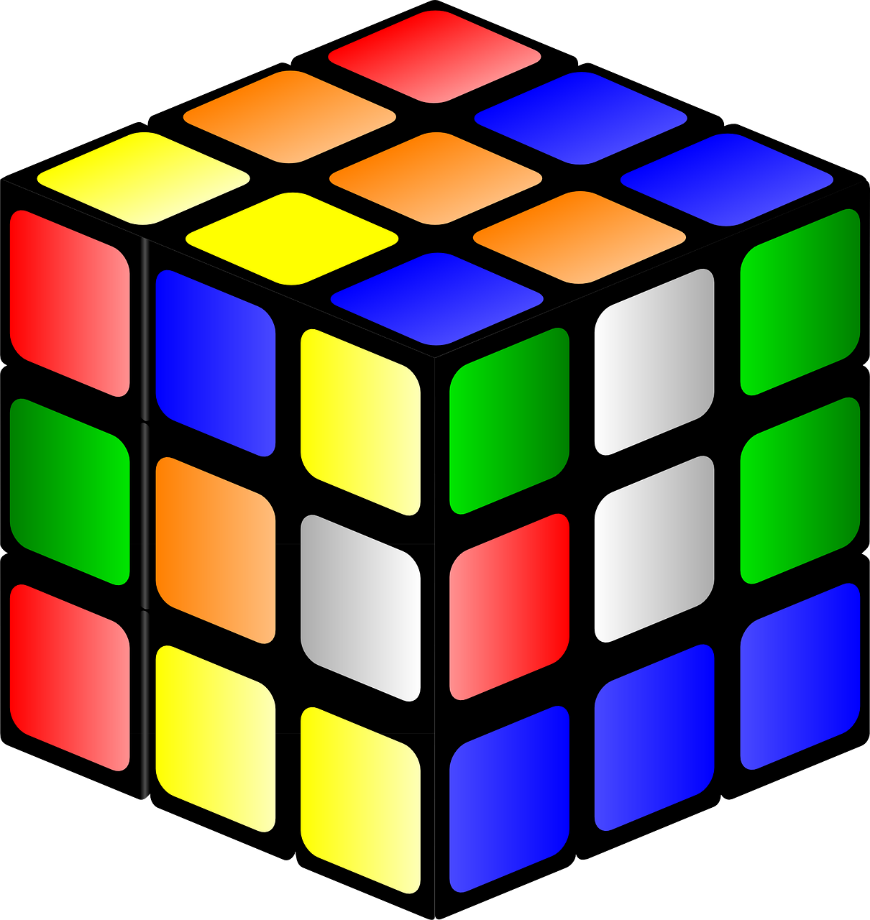 PLAN OPISA:-Što opisujemo?-veličina (malo, veliko, srednje)-oblik ( okruglo, oblik trokuta, kvadrata, pravokutnika…)-boja-dijelovi od kojih se sastoji- čemu taj predmet služi